Дата проведення уроку : 13.05.2020Група: М-6Професія:  мулярМайстер в/н: Шкарупета Л.А.   вайбер  0679821398  ел пошта skarupetalilia@gmail.comУрок № 6Тема уроку: Ремонт поверхні кам’яних конструкцій з цегляних стін 
Мета уроку:
Навчальна : Закріплення умінь та знань для розвитку навчальних, навчально- виробничих задач  при ремонту  поверхні кам’яних конструкцій з цегляних стінВиховна –  виховати творче відношення до праці і навчання  при ремонту  поверхні кам’яних конструкцій з цегляних стінРозвиваюча -  розвити  свідому трудову дисципліну при ремонту  поверхні кам’яних конструкцій з цегляних стінДидактичне забезпечення уроку: Картка –завдання  для повторення пройденого матеріалу,  інструкційно-технологічна карта, картка –завдання для закріплення нового матеріалу, відеоролик                                        Структура уроку:Повторення пройденого матеріалу 8.00 – 9.30: Для  відновлення опорних знань та  усвідомленого формування вмінь та навичок необхідно виконати тестові завдання:«Тестові завдання»№1. Цегляну кладку виконують, як правило, горизонтальними рядами, укладаючи цеглу на ... 1)   тичок; 2)   ложок; 3)   постіль; 4)  забутку. №2. Товщина кладки стіни, в півтори цегли -  1)   - ; 2)    ; 3)    - ; 4)    - . №3. Розміри стовщеної цегли:1)  250 х 120 х 70 2)  250 х 120 х 78 3)  250 х 120 х 80 4)  250 х120 х 88 №4. Для подачи і  розстилання розчину на стіну служить ... 1)  кельма; 2)  розчинна лопатка 3)  розшивка4)  правило№5. Цегла укладена між зовнішньою  і внутрішньою  верстами   називають ... 1)   ложковим рядом; 2)   забуткою; 3)   тичковим рядом; 4)  уступом кладки.№6. Загальна ширина робочого місця муляра ... 1)    2)   3)   2,8  м 4)    №7.  Розміри звичайної цегли. 1)  250 х 100 х 60 2)  250 х 120 х65 3)  250 х 125 х 70 4)  250 х 125 х 65 №8. Поверхню викладеної стіни перевіряють:1)  кутником; 2)  виском; 3)  рулеткою; 4)  правилом. Пояснення нового матеріалу    9.30  - 13.00Інструктаж з ОП та БЖД        Інструменти і пристрої потрібно використовувати відповідно до їх призначення. Інструменти треба правильно і міцно насаджувати на ручки. Робочі поверхні інструментів мають бути рівними, без дефектів. Пошкоджені, інструменти використовувати не можна.       Працювати каменяр повинен у рукавицях, які захищають шкіру від пошкодження. Цегляну кладку каменяр виконує з перекриттів, і інвентарних помостів або настилу риштовання.     Риштування і помости встановлюють на очищені вирівняні поверхні. Особливу увагу приділяють на ґрунт, який повинен бути щільно утрамбований.     Риштування і помости не можна перевантажувати матеріалами понад визначене розрахункове навантаження, слід уникати скупчення матеріалів в одному місці. Матеріали розмішують так, щоб вони не заважати проходу робітників і транспортуванню вантажів. Між штабелями матеріалів і стіною залишаються робочий прохід шириною не менше 60 см.     Настили на риштованні і помостах повинні бути рівними і без тріщин, їх роблять з інвентарних щитів, зшитих планками.      Зазор між стіною споруджуваної будівлі і робочим настилом помостів не повинен перевищувати 5 см. Цей зазор потрібний для того, щоб настили риштовання і помостів висотою понад 1,1 м, за винятком помостів суцільного замощення огороджують поручнями не менше 1 м. для піднімання робітників на помости встановлюють сходні із захисними загородами (поручнями).       За станом усіх конструкцій риштування і помостів, у тому числі за станом з'єднань, кріплень, настилу і захисних загород забезпечують систематичний нагляд.     Щодня після закінчення роботи помости очищають від сміття. Стан риштування і помостів щодня перед початком зміни перевіряє майстер, який керує дільницею робіт на об'єкті і бригадир.Організація робочого місця 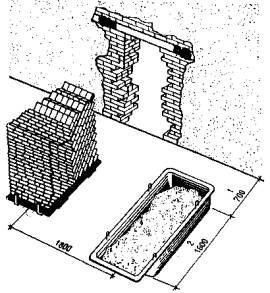 Ділянка безпосереднього мурування разом зі встановленими поруч піддонами з цеглою, ящиками з розчином і риштуванням утворюють робоче місце муляра. Правильна організація робочого місця забезпечує високу продуктивність праці.
При муруванні глухих ділянок робоче місце (рис.) має бути завширки 2,5-2,6 м і поділятися на зони:робочу (завширшки 60-70 см), де працює муляр;складування (завширшки до 1,6 м), де ящик з розчином чергується з піддоном цегли:вільну (завширшки не менше 30-40 см) для проходу.
Запасу цегли на робочому місці повинно вистачати на 3-4 години роботи.
Розчин у ящики завантажують перед початком мурування ; розрахунком на 40-50 хвилин роботи.
У процесі мурування запас цегли та розчину поповнюють.
Розміщення інструментів на робочому місці повинно бути найбільш раціональним. Наприклад, кельму і молоток кладуть праворуч, щоб муляр не витрачав зайвий час на нераціональні рухи. Відстань між ящиками не повинна перевищувати більше 3 м і розміщувати ящики з розчином далі, ніж 2 м від місця укладання не рекомендується. Якщо мурування виконують одночасно з облицюванням, то ширину зони матеріалів збільшують до 1,5 м, а матеріали розміщують у два ряди: у першому ряді розміщують цеглу, а в другому - облицювальний матеріал.Опис технологічного процесу Пошкодження поверхонь цегляних конструкцій  можуть бути різними. Але як раз вони і визначають спосіб їх усунення. Можна виділити наступні:  Посилення цегляних стін.   Подовження цегляної стіни.  Закладка отвору.  Заміна зіпсованих місць.  Збільшення отвору в кам’яній стіні.  Заміна ослаблених ділянокЯк посилити цегляну стіну: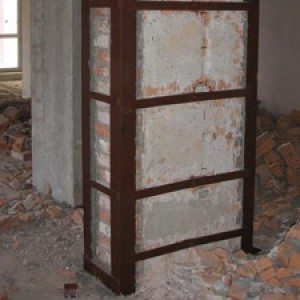 Посилення цегляної стіни металевими накладкамиЯкщо після усадки будівлі утворюються не надто великі тріщини, то можна закріпити їх болтами з металу. Для цього їх встановлюють зсередини і зовні і зміцнюють.
Посилення цегляної кладки стін: акцент на опорну частину
Коли виявляється, що пошкоджена саме опорна сторона, то її посилять кладкою. Тут знадобляться:безпосередньо наявна опора;матеріал для нової кладки;сталь смугового типу;бетон і куточки сталеві.Потрібно дотримуватися певного порядку роботи. Він буде наступним:  Опорна частина буде посилюватися кладкою з цегли. Причому додатково армувати потрібно буде через кожні чотири шви.  Також можна провести посилення сталевими куточками, далі все облицьовується бетоном.  Іноді опору міняють повністю. З цією метою всі конструкції, які передають їй навантаження, зміцнять стійкою з розкосами. Тільки після цього можна буде їх розбирати. Подальша кладка у нової опорної частини буде проводитися знову ж таки з арматурної закладкою через кожні три (максимум п’ять) рядів.Дуже часто буває й так, що несучу стінку простіше буде подовжити. Це роблять за допомогою перев’язки, так і обходяться без неї. Якщо передбачувана стіна планується тільки в один поверх, то стару логічно просто з’єднувати з новою. Для такого досить буде вирубати гнізда на висоті від трьох до п’яти рядів у кладці (глибину можна закласти в півцеглини). А сама нова стіна буде укладати за участю цементного розчину.
Що ж зробити, якщо стіна висока? У такому разі перев’язка для з’єднання не використовується, просто прокладаються шви рубероидными смужками. Це потрібно для більш ущільненого прилягання. У торці стіни висікається вертикальна канава (знову ж таки буде краще прилягати).
А от отримані відкоси у прорізів дверей і вікон необхідно, навпаки, більш ретельно з’єднати перев’язкою — через кожні три цеглини. Ця міра пов’язана з ризиком небезпеки того, що розділяться стики біля поверхні.Перекладка цегляної  кладки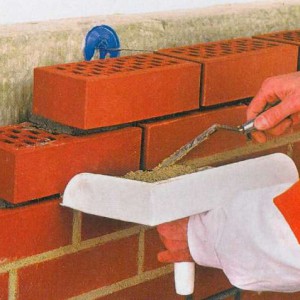 Часто мірою при ремонті обирають заміну цегли в пошкодженій ділянці на нову. Тут порядок проведення робіт буде наступним:  Вибрані для заміни ділянки поверхні в обов’язковому порядку зміцнюють за допомогою металевих болтів (можна додатково підперти стійками).  Заміна відбуватиметься по черзі: в першу чергу, кріпиться край, потім середні і проміжні.  Після завершення роботи по кладці ці тимчасові кріплення належить розібрати і закрити утворилися від них отвори. Сам утворився проміжок, який проходить між низом від балки і новою кладкою потрібно заклинити цементним розчином в напівсухому стані.Новий отвір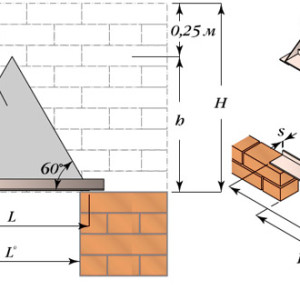 А іноді буває і так, що дизайнерське рішення буде полягати в наступному: на місці  кладки простіше буде зробити новий отвір, ніж ремонтувати всю стіну. Весь процес буде проходити наступним чином:  Перекриття обов’язково слід посилити різного роду балками, стійками і клинами. Причому на верхній балці стійці можна прибити за допомогою теслярських скоб.  З зовнішньої сторони в такому випадку стіна зміцниться за допомогою смуг, які впираються в підставки. При цьому в землю будуть забиті кілки.  Тепер залишилося паз з однією з сторін. Туди ж будуть вставлені перемички.  Ділянки, на які спираються балки, злегка зволожують і заповнити розчином цементу.  Залишилося закрити їх цеглою (аналогом будуть дубові клини).  Після приготування розчину, слід зробити такий же паз для решти перемичок з інших сторін і встановити їх подібним методом.  Проводиться фінальна розбирання кладки з усього наміченого поля діяльності.Стара цегляна кладка: реставрація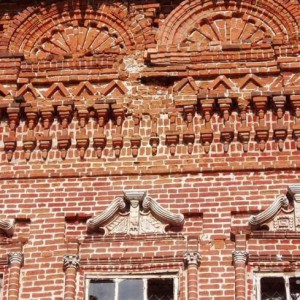 Якщо деформація стіни не спостерігається, а сам зовнішній вигляд, навпаки, серйозно порушений, краще задуматися над тим, як провести реставраційні роботи з такою поверхнею. Тут вся робота буде ділитися на наступні етапи:  Забивання тріщин.  Ремонт шовного матеріалу.  Грунтування перед наступним фарбуванням.  Гідроізоляційні роботи.  Виправлення місць з кришаться цеглою (додатковий захід).Закрити тріщини — це половина роботи. Вони можуть з’явитися знову: в такому випадку слід вже шукати проблему, яка призвела до їх виникнення.В першу чергу, слід очистити тріщини від пилу і потрапила туди бруду. Далі вони заповнюються цементним розчином, який вымешан з піском (зазвичай беруться пропорції 1:3). Таку суміш можна залити всередину тріщини, наприклад, за допомогою спринцівки. Якщо ж є дірка більше 5 мм, то тут вже кращим рішенням буде перекласти цегла (глибина перекладки складе в половину цегли, а ширина приблизно в два).
Реставрація старої цегляної кладки . Робота буде проходити так:  За допомогою інструментів видаляються незв’язні шматки в кладці.  Щіткою вимітаются крихти і пил.  Зволожуються шви і цегла.  Загостреними інструментами прокладається нова улоговинка для шва.  Улоговинка заповнюється розчином  Залишки видаляються пензлем. Якщо  почалося  викришування цегли цегли, необхідно буде виконати наступне:  Зачистити зруйноване місце до твердої основи.  Зміцнити стіну за допомогою болтів або гайок.  Добре зволожити поверхню.  Нанести піщано-цементний розчин (підібрати середню в’язкість).  При висиханні стіни залишається тільки затерти саму поверхню.Інструкційно-технологічна картаЗакріплення нового матеріалу 13.00-14.30  Опишіть , як необхідно виконати ремонт пошкодженої ділянки цегляної конструкції? Яким інструментом будете  користуватися?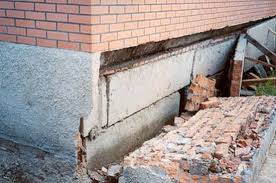 Відеоролик за посиланням : https://youtu.be/RruY_11cRWYДомашнє завдання: Підготувати реферати за темою: «Ремонт пошкоджених ділянок кам’яних конструкцій з використанням нових технологій та сучасних матеріалів»                                 Відповіді надсилати                                13.05.2020  року  з 13.00 -14.30на вайбер   0679821398      та   ел. пошту skarupetalilia@gmail.com                                  Майстер виробничого навчання:	                          Л.А.Шкарупета			Ескіз роботиЕскіз роботиТехнологічні операціїІнструменти, пристрої іінвентар Опорна частина буде посилюватися кладкою з цегли. Причому додатково армувати потрібно буде через кожні чотири шви.  Також можна провести посилення сталевими куточками, далі все облицьовується бетоном.  Іноді опору міняють повністю. З цією метою всі конструкції, які передають їй навантаження, зміцнять стійкою з розкосами. Тільки після цього можна буде їх розбирати. Подальша кладка у нової опорної частини буде проводитися знову ж таки з арматурної закладкою через кожні три (максимум п’ять) рядів.--- кельма для мулярних робіт,---молоток – кайло,--- лопата розчинна ,--- рівень будівельний,--- правило дюралюмінієве,--- шнур причальний,--- висок,--- метр стальний,--- ящик стальний.--- кутник.--- рулетка.--- розшивка.Вибрані для заміни ділянки поверхні в обов’язковому порядку зміцнюють за допомогою металевих болтів (можна додатково підперти стійками). Заміна відбуватиметься по черзі: в першу чергу, кріпиться край, потім середні і проміжні. Після завершення роботи по кладці ці тимчасові кріплення належить розібрати і закрити утворилися від них отвори. Сам утворився проміжок, який проходить між низом від балки і новою кладкою потрібно заклинити цементним розчином в напівсухому стані.--- кельма для мулярних робіт,---молоток – кайло,--- лопата розчинна ,--- рівень будівельний,--- правило дюралюмінієве,--- шнур причальний,--- висок,--- метр стальний,--- ящик стальний.--- кутник.--- рулетка.--- розшивка. Перекриття обов’язково слід посилити різного роду балками, стійками і клинами. Причому на верхній балці стійці можна прибити за допомогою теслярських скоб.З зовнішньої сторони в такому випадку стіна зміцниться за допомогою смуг, які впираються в підставки. При цьому в землю будуть забиті кілки.Тепер залишилося паз з однією з сторін. Туди ж будуть вставлені перемички.Ділянки, на які спираються балки, злегка зволожують і заповнити розчином цементу.Залишилося закрити їх цеглою (аналогом будуть дубові клини).. Проводиться  розбирання кладки з усього наміченого поля діяльності.--- кельма для мулярних робіт,---молоток – кайло,--- лопата розчинна ,--- рівень будівельний,--- правило дюралюмінієве,--- шнур причальний,--- висок,--- метр стальний,--- ящик стальний.--- кутник.--- рулетка.--- розшивка.Зачистити зруйноване місце до твердої основи. Зміцнити стіну за допомогою болтів Видалити неміцні залишки цегли Добре зволожити поверхню.Нанести на підготовану цеглину піщано-цементний розчин та замурувати не вистачаючу ділянку стіниМатеріалиЦегла, розчин вапняний, вода.Техніка безпекиУ процесі кладки звернути увагу на налагодженість робочого інструменту. Ручки інструменту повинні бути цілими і не зламаними, добре насаджені й розклинені. Працювати у рукавицях, спецодязі.Технологічні вимогиСередня товщина горизонтальних швів повинна бути , вертикальних .Організація робочого місцяРобоче місто має бути завширшки .  Цеглу розміщують зліва, а розчин справа. Запас цегли має бути на 2-4 год. Розчином забезпечують на 40-45 хвилин роботи.Технологічні вимогиСередня товщина горизонтальних швів повинна бути , вертикальних .Організація робочого місцяРобоче місто має бути завширшки .  Цеглу розміщують зліва, а розчин справа. Запас цегли має бути на 2-4 год. Розчином забезпечують на 40-45 хвилин роботи.